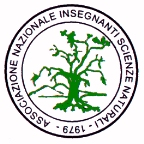 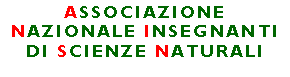 CONGRESSO ANISN per i 40 anni dalla fondazione I RISCHI NATURALI e L’UOMO Ambiente ed eredità culturaleAOSTA 5-9 settembre 2019SCHEDA DI ISCRIZIONE (una scheda per ciascun partecipante)Cognome 	______________________________	Nome ________________________________Indirizzo_____________________________________________________Cap_____________________Città	________________________ Provincia (___) Tel.__________________Cell ________________ Email	_____________________________ Scuola o altro Ente di sevizio _________________________Familiare di ____________________________________________Giorno di arrivo   ________________     Giorno di partenza ________________In camera doppia o tripla con _________________________________________Presentazione contributi Laboratori SdT RischiWorkshop IBSE Ocean e climate changeWorkshop Scuola e università: un percorso condiviso PosterGli autori che intendano dare il loro contributo alle sessioni di workshop, ai laboratori e/o poster devono inviare un abstract, di massimo 30 righe, in formato .doc entro il 30 giugno all’indirizzo e-mail susocchip@gmail.com specificando la modalità di presentazione (powerpoint, poster o allestimento di un’attività pratica).I migliori lavori, selezionati dal Comitato scientifico, saranno pubblicati nel volume degli atti del Convegno.QUOTA D’ISCRIZIONEI familiari pagheranno come i Soci ANISN in regola con la quota 2019 e dovranno compilare ciascuno la propria scheda (*).La quota comprende: i pranzi del 6,7,8,9, settembre, le cene del 5, 7 (possibile integrazione di 20 Euro se necessaria l’apertura dedicata), 8 settembre; il tour guidato in Aosta, la salita a Skyway-Punta Helbronner, l’ingresso all’Osservatorio astronomico e le attività scientifiche; l’ingresso al Forte di Bard, i trasporti da Aosta a Courmayeur, St. Barthélemy e Bard. Escursione del 5 settembre 2019 Vallone delle Cime Bianche - € 15,00   intera giornata, fino alle 17	 Si □      No □Escursioni del 9 settembre 2019   Miniere di Saint Marcel € 15,00            pomeriggio 			 Si □       No □Miniere d’oro di Brusson € 15,00          pomeriggio				 Si □       No □Escursione del 10 settembre 2019Parco del Mont Avic € 15,00                 intera giornata 			 Si □       No □Frana di Fiernaz € 15,00                        intera giornata 			 Si □       No □Terme di Pré Saint Didier, accesso autonomo con facilitazioni 		 Si □       No □Il pagamento della quota d’iscrizione dovrà essere effettuato esclusivamente sul C/C intestato all’ANISN – Valle d’Aosta con bonifico bancarioCodice IBAN IT18D0326822300052653285200la causale da indicare sul bollettino o bonifico è: “ISCRIZIONE al Convegno Nazionale per i 40 anni di ANISN per da parte di ________(Cognome e Nome)”La presente scheda, unitamente alla copia del bonifico bancario o bollettino postale, o alla copia del buono ottenuto con la carta del docente, dovrà essere inviata via e-mail a: susocchip@gmail.comSISTEMAZIONE ALBERGHIERA Per la prenotazione alberghiera chiamare direttamente la struttura scelta E’ possibile consultare il sito www.love.vda.it/dove dormire, si invita a prenotare in tempi brevi perché il week end  6-8 settembre è di alta occupazione. Si segnalano, tra gli altri HOTEL OMAMA-POP OPEN HOTEL via Torino Tel. 0165 236363  (25 camere riservate)Sistemazione singola	in camera doppia	 	€ 85 Sistemazione doppia	  				€ 95Parcheggio privato incluso  www.alpissima.itB&B AUGUSTUS Via S. Anselmo, 126 – Tel. 347 2259292Sistemazione singola		 	€ 40 in settimana, € 45 nel weekendSistemazione doppia	  		€ 70 in settimana, € 75 nel weekendParcheggio privato incluso B&B LA CASA DEL GRILLOVia Voison 44/101 – Tel. 0165 5484181 – 348 9851918Casa appartamento CHANOUX Via Abbé Chanoux, 20 – Tel. 0165 238800 – 338 69338121 appartamento con letto e divano letto, colazione autonomamente gestita 	45 €/personawww.bbchanoux.comCasa appartamento MAISON AUBERT Via E. Aubert, 33 www.maisonaubert.itCOME ARRIVAREMezzi propri: Autostrada A5 uscita Aosta Est, poi in centroTreno con treni in partenza da Torino indicativamente ogni ora www.trenitalia.comPullman: Autoservizi e Autolinee della valle d’Aosta, con servizio navetta da/a Aeroporto Torino Casellewww.savda.it	Flixbus. www.flixbus.itPER INFORMAZIONI:Segreteria Tecnica: Susanna OcchipintiTel. 3394233141e-mail: susocchip@gmail.comALUMNI ANISNEntro il 10 luglio 2019Dopo il 10 luglioRegistrazione il 5 settembreSocio ANISN in regola con la quota 2019 €100€ 150,00€ 180,00€ 200,00Non Socio + iscrizione ANISN 2013 €100€ 160,00€ 190,00€ 210,00Totale quota di iscrizione versata € _______________